บันทึกข้อความ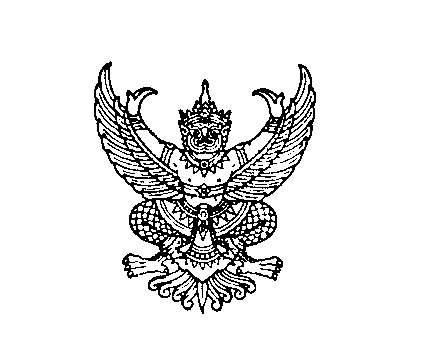 ส่วนราชการ 	(คณะ/หน่วยงาน) มหาวิทยาลัยราชภัฎอุตรดิตถ์	                                 ที่		วันที่		เรื่อง	ขอความอนุเคราะห์พัฒนาซอฟต์แวร์ระบบฐานข้อมูล...........	 เรียน	ผู้อำนวยการสำนักวิทยบริการและเทคโนโลยีสารสนเทศ 		ตามหนังสืออ้างถึง มติสภาพมหาวิทยาลัยราชภัฏอุตรดิตถ์ในการประชุมครั้งีที่ ๒/๒๕๖๕	 วันที่ ๔ กุมภาพันธ์ ๒๕๖๕ มีมติจัดตั้งคณะพยาบาลศาสตร์ให้เป็นส่วนงานภายในของมหาวิทยาลัยราชภัฏอุตรดิตถ์ที่มีฐานะเทียบเท่าคณะ โดยการบริหารและดำเนินงานคณะพยาบาลศาสตร์ให้เป็นไปตามข้อบังคับ มหาวิทยาลัยความทราบแล้วนั้น	ในการนี้ (คณะ/หน่วยงาน) จึงขอความอนุเคราะห์ ในการจัดทำซอฟต์แวร์และระบบฐานข้อมูลสำหรับ..... เพื่อใช้ในการ......	จึงเรียนมาเพื่อโปรดพิจารณาอนุเคราะห์ (		)	ตำแหน่ง